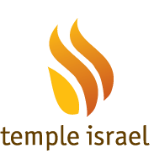 REGISTRATION:  ALL CHILDREN, 7 weeks – 7th grade, must have a completed registration form on file to attend Childcare and Youth Programs. These programs are only available to Temple Israel members. Please complete the Childcare and Youth Programs Registration form and turn it in to the Temple Israel office or the Temple Israel Religious School office. The deadline for registration is MONDAY, AUGUST 27, 2018. 8th-12th GRADERS: ALL 8th-12th graders are welcome to join the Main Service, Family Service or volunteer to assist with youth programming. If interested, please contact Rabbi Kornsgold at hkornsgold@templeisraelnc.org. PRESCHOOLERS: We will offer a program for preschool families on Rosh HaShanah Day 2 and Yom Kippur. Tickets are required. PLEASE NOTE:  Since we are offering Family Services on both Rosh HaShanah and Yom Kippur, inclusive of all children and their families, we will not be offering separate youth services. SNACK: All children will be provided a snack during holiday programming. MONDAY, SEPTEMBER 10, 2018Rosh HaShanah – Day 1TUESDAY, SEPTEMBER 11, 2018Rosh HaShanah – Day 2WEDNESDAY, SEPTEMBER 19, 2018Yom KippurNOTE: Children under the age of Bar or Bat Mitzvah are welcome to bring a packed Kosher dairy lunch (NO PEANUT OR PEANUT BYPRODUCTS). We will also be providing a light snack to these children earlier in the day. **If services end prior to 3 PM, please pick up your child(ren) immediately following the conclusion of services.AgeTimeProgram or ServiceLocation7 Weeks-Pre-K9:00 AM – 10:00 AM9:00 AM – 12:30 PM12:30 PM – 12:45 PMFamily ServiceChildcarePick-up Sam Lerner Center at Shalom ParkBabysitting Room at the LJCCBabysitting Room at the LJCCK-2nd Grade9:00 AM – 10:00 AM10:00 AM – 12:30 PM12:30 PM – 12:45PMFamily ServiceHoliday Activities Pick-upSam Lerner Center at Shalom ParkWeinberg Senior Center at the LJCCSam Lerner Center at Shalom Park3rd-5th Grade9:00 AM – 10:00 AM10:00 AM – 12:30 PM12:30 PM – 12:45 PMFamily ServiceHoliday Activities Pick-upSam Lerner Center at Shalom Park Levinson Family Place at the LJCC Sam Lerner Center at Shalom Park6th-7th Grade9:00 AM – 10:00 AM10:00 AM – 12:30 PM12:30 PM – 12:45 PMFamily ServiceHoliday Activities Pick-upSam Lerner Center at Shalom Park Teen Lounge at the LJCC Sam Lerner Center at Shalom ParkAgeTimeProgram or ServiceLocation7 weeks-Pre-K9:30 AM – 10:30 AM9:00 AM – 12:30 PM12:30 PM – 12:45 PMProgram for Preschool FamiliesChildcarePick-upSam Lerner Center at Shalom ParkBabysitting Room at the LJCCBabysitting Room at the LJCCK-7th Grade9:00AM – 12:45 PMHoliday activities for all K-7th graders will be offered in the Mindy Ellen Levine Chapel at Temple Israel. Holiday activities for all K-7th graders will be offered in the Mindy Ellen Levine Chapel at Temple Israel. AgeTimeProgram or ServiceLocation7 weeks-Pre-K 9:00 AM – 9:45 AM10:00 AM – 11:00 AM10:00 AM – 2:45 PM  2:45 PM – 3:00 PM**Program for Preschool FamiliesFamily ServiceChildcarePick-upSam Lerner Center at Shalom Park Sam Lerner Center at Shalom Park Babysitting Room at the LJCCBabysitting Room at the LJCCK-2nd Grade10:00 AM – 11:00 AM11:00 AM – 1:00 PM1:00 PM – 3:00PM**Family ServiceEarly Holiday Activities Late Holiday Activities Sam Lerner Center at Shalom Park Weinberg Senior Center at the LJCCOld Gym at the LJCC 3rd-5th Grade10:00 AM – 11:00 AM11:00 AM – 1:00 PM1:00 PM – 3:00 PM**Family ServiceEarly Holiday Activities Late Holiday Activities Sam Lerner Center at Shalom Park Levinson Family Place at the LJCCOld Gym at the LJCC6th-7th Grade10:00 AM – 11:00 AM11:00 AM – 1:00 PM1:00 PM – 3:00 PM**Family ServiceEarly Holiday Activities Late Holiday ActivitiesSam Lerner Center at Shalom Park Teen Lounge at the LJCCOld Gym at the LJCC